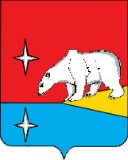 АДМИНИСТРАЦИЯГОРОДСКОГО ОКРУГА ЭГВЕКИНОТР А С П О Р Я Ж Е Н И ЕОб утверждении Программы профилактики нарушений юридическими лицами и индивидуальными предпринимателями обязательных требований при проведении мероприятий по муниципальному жилищному контролю в 2019 годуВ соответствии с частью 1 статьи 8.2 Федерального закона от 26 декабря 2008 г.          № 294-ФЗ «О защите прав юридических лиц и индивидуальных предпринимателей при осуществлении государственного контроля (надзора) и муниципального контроля», руководствуясь Уставом городского округа Эгвекинот:Утвердить прилагаемую Программу профилактики нарушений юридическими лицами и индивидуальными предпринимателями обязательных требований при проведении мероприятий по муниципальному жилищному контролю в 2019 году (далее - Программа профилактики нарушений).Отделу жилищно-коммунального хозяйства Управления промышленной и сельскохозяйственной политики Администрации городского округа Эгвекинот, уполномоченным на осуществление муниципального жилищного контроля в границах городского округа Эгвекинот, обеспечить в пределах своей компетенции выполнение Программы профилактики нарушений.Настоящее распоряжение подлежит обнародованию в местах, определенных Уставом городского округа Эгвекинот, размещению на официальном сайте Администрации городского округа Эгвекинот в информационно-телекоммуникационной сети «Интернет» и вступает в силу со дня обнародования.Контроль за исполнением настоящего распоряжения возложить на первого заместителя Главы Администрации – начальника Управления промышленной и сельскохозяйственной политики Администрации городского округа Эгвекинот           (Абакаров А.М.).Глава Администрации                                                                            		Р.В. КоркишкоПрограмма профилактики нарушений юридическими лицами и индивидуальными предпринимателями обязательных требований при проведении мероприятий по муниципальному жилищному контролю в 2019 годуНастоящая Программа профилактики нарушений юридическими лицами и индивидуальными предпринимателями обязательных требований при проведении мероприятий по муниципальному жилищному контролю в 2019 году (далее - Программа), разработана на основании Федерального закона от 26 декабря 2008 г. № 294-ФЗ «О защите прав юридических лиц и индивидуальных предпринимателей при осуществлении государственного контроля (надзора) и муниципального контроля».Срок реализации программы: 2019 год.Цели программы:повышение прозрачности мероприятий муниципального жилищного контроля, осуществляемого Администрацией городского округа Эгвекинот;предупреждение нарушения подконтрольными субъектами установленных норм и правил в сфере регулирования жилищных отношений, включая устранение причин, факторов и условий, способствующих возможному нарушению обязательных требований, установленных нормативными правовыми актами в сфере жилищных отношений;снижение административной нагрузки на подконтрольные субъекты;разъяснение подконтрольным субъектам обязательных требований, установленных нормативными правовыми актами в сфере жилищных отношений.Проведение профилактических мероприятий позволит решить следующие задачи:формирование единого понимания обязательных требований, установленных нормативными правовыми актами в сфере жилищных отношений, у всех участников муниципального жилищного контроля;выявление причин, факторов и условий, способствующих нарушению обязательных требований, установленных нормативными правовыми актами в сфере жилищных отношений, определение способов устранения или снижения рисков их возникновения.Поскольку Программа направлена на предупреждение нарушения подконтрольными субъектами требований, установленных нормативными правовыми актами в сфере жилищных отношений, целевым показателем ее качества и результативности следует определить охват профилактическими мероприятиями подконтрольных субъектов.Таким образом, для оценки выполненных профилактических мероприятий разработаны следующие показатели результативности и эффективности:Количество проведенных профилактических мероприятий. Единица измерения - единица.Разъяснения по показателю: количество проведенных мероприятий.2. Количество субъектов, в отношении которых проведены профилактические мероприятия.Единица измерения - единица.Разъяснения по показателю: а) количество посещений на официальном сайте Администрации городского округа Эгвекинот в информационно-телекоммуникационной сети «Интернет» раздела, освещающего профилактические мероприятия;б) количество проведенных мероприятий по разъяснительной работе в средствах массовой информации и иными способами с юридическими лицами и индивидуальными предпринимателями.Организация и проведение профилактических мероприятий, направленных на предупреждение нарушения обязательных требований, установленных нормативными правовыми актами в сфере жилищных отношений, осуществляется ответственными исполнителями на основании прилагаемых к настоящей Программе мероприятий.Администрация городского округа Эгвекинот ежегодно в срок до 1 марта года, следующего за годом утверждения Программы, готовит доклад об итогах профилактической работы за год.Доклад об итогах профилактической работы должен включать в себя мониторинг результатов эффективности и результативности профилактических мероприятий и оценку выполнения Программы в целом и подлежит обязательному размещению на официальном сайте Администрации городского округа Эгвекинот в информационно-телекоммуникационной сети «Интернет».Администрация городского округа Эгвекинот проводит мониторинг результатов эффективности и результативности профилактических мероприятий и оценку выполнения Программы ежегодно в срок до 1 февраля года, следующего за годом утверждения Программы.Мероприятия Программы и сроки их реализации в 2019 годуот  18  января 2019 г.№  27 -рап. ЭгвекинотУТВЕРЖДЕНАраспоряжением Администрациигородского округа Эгвекинотот 18  января 2019 г. №  27 - раПриложениек Программе профилактики нарушений юридическими лицами и индивидуальными предпринимателями обязательных требований при проведении мероприятий по муниципальному жилищному контролю в 2019 году№ п/пНаименование мероприятияСрок реализации мероприятияОтветственный исполнитель12341.Актуализация перечня нормативных правовых актов или их отдельных частей, содержащих обязательные требования, оценка соблюдения которых является предметом муниципального жилищного контроля, а также текстов соответствующих нормативных правовых актовВ течение годаОтдел жилищно-коммунального хозяйства Управления промышленной и сельскохозяйственной политики Администрации городского округа Эгвекинот2.Размещение на официальном сайте Администрации городского округа Эгвекинот в информационно-телекоммуникационной сети «Интернет» перечней нормативных правовых актов или их отдельных частей, содержащих обязательные требования, оценка соблюдения которых является предметом муниципального контроля, а также текстов соответствующих нормативных правовых актовВ течение 5 рабочих дней со дня предоставления материаловОтдел информационных технологий Администрации городского округа Эгвекинот3.Осуществление информирования юридических лиц, индивидуальных предпринимателей по вопросам соблюдения обязательных требований, в том числе посредством разработки и опубликования руководств по соблюдению обязательных требований, проведения семинаров и конференций, разъяснительной работы в средствах массовой информации и иными способами. В случае изменения обязательных требований – подготовка и распространение комментариев о содержании новых нормативных правовых актов, устанавливающих обязательные требования, внесенных изменениях в действующие акты, сроках и порядке вступления их в действие, а также рекомендаций о проведении необходимых организационных, технических мероприятий, направленных на внедрение и обеспечение соблюдения обязательных требованийВ течение года Отдел жилищно-коммунального хозяйства Управления промышленной и сельскохозяйственной политики Администрации городского округа Эгвекинот4.Обеспечение регулярного (не реже одного раза в год) обобщения практики осуществления в соответствующей сфере деятельности муниципального контроля и размещение на официальном сайте Администрации городского округа Эгвекинот в информационно-телекоммуникационной сети «Интернет» соответствующих обобщений, в том числе с указанием наиболее часто встречающихся случаев нарушений обязательных требований с рекомендациями в отношении мер, которые должны приниматься юридическими лицами, индивидуальными предпринимателями в целях недопущения таких нарушенийДо 1 марта года, следующего за годом утверждения ПрограммыОтдел жилищно-коммунального хозяйства Управления промышленной и сельскохозяйственной политики Администрации городского округа Эгвекинот5.Выдача предостережений о недопустимости нарушения обязательных требований в соответствии с частями 5 - 7 статьи 8.2 Федерального закона от 26 декабря 2008 г. № 294-ФЗ «О защите прав юридических лиц и индивидуальных предпринимателей при осуществлении государственного контроля (надзора) и муниципального контроля» (если иной порядок не установлен федеральным законом)В течение года (по мере необходимости)Отдел жилищно-коммунального хозяйства Управления промышленной и сельскохозяйственной политики Администрации городского округа Эгвекинот